	КГКП «Щербактинский аграрно-технический колледж» управления образования Павлодарской области, акимата Павлодарской области сообщает, что на 2021-2022гг отопительный сезон планируется приобретение угля Экибастузского в количестве 452 тонны по цене с 7960 тенге с НДС на общую сумму 3597920 тенге.   Павлодар облысы әкімдігі Павлодар облысы білім беру басқармасының «Шарбақты аграрлық-техникалық колледжі» коммуналдық мемлекеттік қазыналық кәсіпорны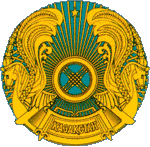 Коммунальное государственное казенное предприятие «Щербактинский аграрно-технический колледж» управления образования Павлодарской области, акимата  Павлодарской области